Diakonie ČCE – středisko v Ostravě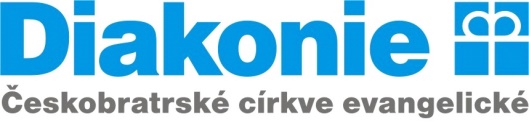 Pečovatelská služba PříborJičínská 238, 742 58, PříborTel.: 556 725 359; mobil: 737 286 554V3Informace o zpracování osobních údajů             
Vážená paní, vážený pane, jako zájemce o sociální službu - Pečovatelskou službu Příbor, 
Diakonie ČCE – střediska v Ostravě, nám poskytujete své osobní údaje, které jsou nutné pro vaši identifikaci a pro určení, zda je nabízená sociální služba vhodná pro řešení Vaši situace. Je pro nás velmi důležité, abychom zajistili ochranu těchto údajů, které nám poskytujete. Chceme Vám proto tímto dokumentem poskytnout informaci o tom, jaké osobní údaje o Vás zpracováváme, jak je používáme a jak je chráníme. Ochranu Vašeho soukromí bereme vážně, proto si prosím najděte čas na seznámení se s tímto dokumentem. Pokud máte jakékoliv dotazy, můžete nás kontaktovat telefonicky, emailem nebo osobně. Kdo je správcem Vašich osobních údajů a jak jej můžete kontaktovat?Správcem Vašich osobních údajů, tedy osobou, která rozhoduje 
o způsobu a účelu zpracování Vašich osobních údajů, je Diakonie ČCE – středisko v Ostravě, IČO 41035526, se sídlem na ulici Syllabova 19, 703 00, Ostrava – Vítkovice (dále jen správce). Správce můžete kontaktovat poštou na adrese sídla, osobně, prostřednictvím telefonu na čísle 739 244 713 nebo prostřednictvím e-mailu na adrese ostrava@diakonie.cz.Jmenoval správce pověřence pro ochranu osobních údajů?Ne, správce nejmenoval pověřence pro ochranu osobních údajů, protože není povinen takto učinit. Proč Vaše osobní údaje potřebujeme a co nás k tomu opravňuje? Vaše osobní údaje potřebujeme pro proces jednání se zájemcem, kdy probíhá vyjednávání a rozhodování o poskytnutí sociální služby vedoucí k možnému uzavření smlouvy o poskytnutí sociální služby a poskytování služby podle Vašich potřeb, přání a dojednaného rozsahu. Jednání může vést případně i k odmítnutí poskytované služby z Vaší strany nebo 
ze strany nás jako poskytovatele služby. Po dobu tohoto jednání je sociální službou zpracovávána dokumentace. V případě, kdy je naplněna kapacita služby a vyjádříte svůj souhlas 
se zařazením do evidence zájemců o službu, budete v této evidenci vedeni a následně osloveni s nabídkou zahájení poskytování služby. V případě, že se dohodneme na uzavření smlouvy, potřebujeme Vaše osobní údaje právě pro uzavření Smlouvy o poskytování sociální služby a pro to, abychom Vám mohli službu poskytovat podle Vašich potřeb 
a dojednaného rozsahu. Vaše osobní údaje můžeme zpracovávat 
na základě zákona č. 108/2006 Sb. o sociálních službách, vyhlášky 
č. 505/2006 Sb. a na základě uzavřené Smlouvy o poskytování sociální služby. Vaše osobní údaje mohou být dále využity k tomu, abychom mohli plnit další povinnosti ve vztahu k jiným organizacím, např. kvůli statistickým výkazům, získávání finančních prostředků apod. Jaké osobní údaje bude o Vás správce zpracovávat?Při prvotním telefonickém kontaktu je zjišťováno:Jméno, příjmení - k identifikaci, popř. k následnému sepsání smlouvy a k zamezení záměny údajů, které se týkají jednotlivých uživatelů.Bydliště, PSČ - k posouzení, zda spadáte do cílové skupiny služby, k vymezení místa poskytování služby, popř. k následnému sepsání smlouvy.Telefonní číslo na Vás nebo/a kontakty na osoby, se kterými má být ve Vašem zájmu jednáno - pro případ, že je nezbytné Vás kontaktovat, popř. pro zlepšení kvality služby.Při následném osobním jednání je dále zjišťováno:Datum narození - k zamezení záměny údajů, k posouzení, zda spadáte do cílové skupiny služby, popř. k následnému sepsání smlouvy.Jméno, příjmení, adresa a tel. číslo opatrovníka, jste-li omezen/a 
ve svéprávnosti, údaje obsažené v kopii rozhodnutí o omezení svéprávnosti a rozhodnutí o ustanovení opatrovníka - nutné 
k vymezení Vašeho právního postavení a k sepsání smlouvy.Míra soběstačnosti - k přijetí rozhodnutí, zda spadáte do cílové skupiny služby, následně pro plánování pomoci a podpory.Specifické potřeby (způsob komunikace, orientace časem, místem 
a osobou) – potřebné pro zjednodušení komunikace a následně k zajištění kvalitní sociální služby. Popis sociální situace – bytová situace, zájmy - potřebné 
pro individuální plánování. Lékařský posudek o tom, zda jste schopen/na samostatně jednat – pochopit obsah smlouvy a podepsat ji (pouze v případě, kdy vedoucí zařízení usoudí, že nejste schopen/na samostatně jednat) – určuje způsob uzavření smlouvy.Údaje provozní dokumentace (záznamy, individuální plány, mimořádné události atd.) - potřebné k zajištění kvalitní sociální služby – pouze v případě uzavření smlouvy.Pokud během naší spolupráce nastane situace, že bychom potřebovali pořídit fotografie Vaší osoby pro účely propagace střediska nebo organizace, vždy k tomu budeme potřebovat Váš písemný souhlas. Nikdy nebudeme pořizovat žádné fotografie nebo jakýkoli jiný audio či video záznam bez předchozí dohody a Vašeho písemného souhlasu. Kdo Vaše osobní údaje zpracovává? Vedoucí – sociální pracovnice Pečovatelské služby Příbor a v případě uzavření smlouvy i ostatní pracovníci Pečovatelské služby Příbor 
(k jednotlivým osobním údajům mají přístup výhradně ti pracovníci, kteří je pro výkon své práce potřebují znát). Jak Vaše osobní údaje chráníme? Vaše osobní údaje chráníme fyzicky i v rámci elektronického zpracování. Vaše dokumentace je uložena v uzamykatelné skříni v uzamykatelné kanceláři. Elektronická dokumentace je vedena v počítačích, které jsou chráněny heslem. Jak dlouho budou Vaše osobní údaje zpracovávány? Pokud Vám nejsme schopni z kapacitních důvodů nabídnout spolupráci v době, kdy o ni žádáte, v naší evidenci zůstává pouze pořadové číslo 
a Vaše jméno a příjmení. Jestliže si přejete zůstat v evidenci zájemců 
i přesto, že je naše kapacita naplněná, zůstávají u nás Vaše základní údaje do doby příštího kontaktu, na jehož termínu se předem dohodneme. V případě uzavření smlouvy budou vaše osobní údaje zpracovávány 
po dobu poskytování služby a budou skartovány po 5 letech od ukončení poskytování služby.Budou Vaše osobní údaje předávány jiným osobám? Pracovníci mohou poskytnout osobní údaje další osobě pouze: - na základě Vašeho písemného souhlasu, - na základě písemné výzvy soudu nebo policie, - v rámci kontrolní činnosti (inspektoři kvality v rámci inspekce kvality poskytované služby, jiné kontrolní orgány, nadřízení zaměstnanci). Všichni zaměstnanci mají povinnost zachovávat mlčenlivost 
o skutečnostech, které se o Vás dozvěděli v průběhu poskytování služby, tato povinnost trvá i po skončení pracovního vztahu.V případě, že budete při uzavírání smlouvy zastupován pracovníkem obecního úřadu obce s rozšířenou působností nebo opatrovníkem, budou jim předány Vaše osobní údaje. Budou Vaše osobní údaje předávány do zemí mimo Evropskou unii?Ne, Diakonie ČCE – středisko v Ostravě nebude předávat Vaše osobní údaje osobám mimo Evropskou unii.Jaká práva máte v souvislosti se zpracováním osobních údajů?Kdykoli můžete požádat o poskytnutí kopie všech osobních údajů, které o Vás zpracováváme. Pokud zjistíte, že Vaše osobní údaje, které zpracováváme, nejsou správné, můžete požadovat jejich opravu. Pokud máte za to, že bychom Vaše osobní údaje zpracovávat nadále neměli, můžete požadovat výmaz Vašich osobních údajů. Pokud nebudete s vyřešením Vaší žádosti spokojeni, můžete se obrátit se stížností 
na Úřad pro ochranu osobních údajů, se sídlem na ulici Pplk. Sochora 27, 170 00 Praha 7, tel. +420 234 665 111, e-mail: posta@uoou.cz. V případech, kdy Vaše osobní údaje zpracováváme na základě Vašeho souhlasu, můžete souhlas kdykoli odvolat.Dovolujeme si zdůraznit, že na základě uplatnění těchto práv Vám nehrozí žádné riziko ze strany správce. Je naším zájmem zpracovávat osobní údaje zákonně a řádně a nepoškozovat Vaše práva. Pokud máte pochybnosti, že se nám to daří, budeme rádi, když nás na to upozorníte. 